TERMS AND CONDITIONS OF ACCESS AND USE OF RIMI SUPPLIER PORTAL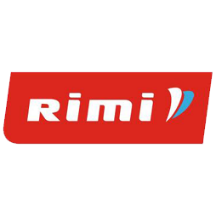 1. Terms of AccessAccess, free and voluntary, by ________________________________ (“Supplier”) to RIMI Supplier Portal (“RIMI Supplier Portal”) is subject to acceptance by the Supplier of the terms laid down in this document, that it undertakes to respect under all circumstances, directly or indirectly, including by members of its personnel in general and by all Authorised Users, as defined in Article 1.3. Certain applicational services of RIMI Supplier Portal may be accessible only under restricted terms which do not have to be justified, at the choice and according to the decision of RIMI and Supplier.Definitions:"Authorised User": A physical person, any member of the Supplier’s personnel or Supplier’s sub-contractor, chosen by the Supplier, duly authorised by the Supplier to access and use RIMI Supplier Portal. There are 2 types of Authorised Users: “Full User”: an Authorised User who enjoys full access to all functional capabilities in RIMI Supplier Portal, including, but not limited to a capability to conclude binding agreements (or appendixes) in RIMI Supplier Portal on behalf of the Supplier.“Limited User”: an Authorised User who enjoys limited access to functional capabilities in - RIMI Supplier Portal. Limited User can do preparatory or administrative work but cannot conclude binding agreements (or appendixes) in RIMI Supplier Portal on behalf of the Supplier.  Acknowledging the two types of Authorised Users on offer, the Supplier ensures requisite authorization and/or power of attorney to its Authorised Users. RIMI will deem Authorized Users at all times to be properly authorized to act on behalf of the Supplier, including Full Users, who will be concluding binding agreements (or appendixes) on behalf of the Supplier. Each Authorised User shall utilise his professional e-mail as his identifier and shall be given a strictly personal and confidential username and password on creation of his user account. The Authorised User shall change his initial password during his first connection to RIMI Supplier Portal. Supplier provides a list of Authorised Users from its company by filling ‘Authorised User nomination form’ (Annex 1)."Contents": The web page, the applications and, more generally, the information exchanged through RIMI Supplier Portal between RIMI and the Supplier."Promotion Planning Tool (PPT)": Special application available on RIMI Supplier Portal that allows Authorised User to view, select and apply for different pre-defined promotion periods at RIMI stores by filling a set of mandatory information requested by RIMI. Supplier shall grant access to Promotion Planning Tool application for one or more of its Authorised Users whose direct work responsibilities include management of Supplier’s product promotional and sales activities and related communication with RIMI responsible employees. RIMI will deem Supplier’s Full Users fully authorised to enter into binding agreements (or appendixes) in RIMI Supplier Portal on behalf of the Supplier.2. Terms of UseSupplier, through the intermediary of all its Authorised Users and to the exclusion of all other persons, may access RMI Suppliers Portal and use its Contents. Supplier may use RIMI Supplier Portal non-exclusively, non-transferably, and for the sole purposes of Supplier’s contractual relationship with RIMI. Supplier shall ensure that none of its Authorised Users permits any unauthorised person’s access to RIMI Supplier Portal.Supplier shall be responsible for the acts and actions of all its Authorised Users. Supplier takes full responsibility for information submitted to RIMI by any of its Authorised Users through RIMI Supplier Portal. All information, provided through RIMI Supplier Portal will be treated as official information (including any application or request), submitted on behalf of Supplier. Supplier must ensure that Authorised Users have all the necessary authorization, including authorization for Full Users to conclude an agreement (or appendix). Any agreements (or appendixes) concluded or amended by the Full User through RIMI Supplier Portal will be treated as concluded on behalf of the Supplier and will be legally binding to the Supplier. At all times, Supplier may request Authorised User account deactivation of any of its Authorised Users by writing to RIMI Supplier Portal support email iRimi@rimibaltic.com and specifying the name and surname of Authorised User whose account shall be deactivated. After reception of such request RIMI will deactivate the specific Authorized Users account. Authorized User account is deactivated automatically if the user did not connect to RIMI Supplier Portal longer than six months.If any Authorised User leaves Supplier’s company (or an authorized employee leaves Supplier’s subcontractor (in cases where Supplier nominated subcontractor’s employee as an Authorized User), Supplier must immediatelly inform RIMI by giving written notice to RIMI Supplier Portal support email iRimi@rimibaltic.com. After reception of such notification RIMI will deactivate the specific Authorized User’s account. In case Supplier does not inform RIMI about Authorised User who leaves Suppliers company (or subcontractor’s company (in cases where Supplier nominated subcontractor’s employee as an Authorized User), RIMI will not be liable for any damages caused to Supplier.At any time, Supplier may request creation of additional Authorised Users by filling ‘Authorised User nomination form’ (Annex 1) and sending the form electronically to iRimi@rimibaltic.com. New Authorised User accounts will be created only after RIMI has received ‘Authorised User nomination form’. On creation of the Authorised User account, the Authorised User will receive a strictly personal and confidential username and password to his e-mail address provided in the ‘Authorised User nomination form’ . RIMI may collect certain personal information (name, surname, position, professional e-mail, phone number) about Authorised Users. Supplier agrees to provide true, accurate, current, and complete information about all its Authorised Users. Such personal information will be used only for fulfilment of this agreement during time period when Supplier is using RIMI Supplier Portal. Supplier warrants that all personal data that Supplier provides to RIMI in order to designate Authorised Users are fairly and lawfully obtained, and that the data subject is accordingly informed about such personal data disclosure. Supplier undertakes to notify RIMI  immediately of any changes in personal information of Authorised Users. Personal information of an Authorized User is anonymized after 1 year from user account deactivation.Supplier is responsible for maintaining the confidentiality of RIMI Supplier Portal password issued to Authorized User on behalf of RIMI and Supplier is solely responsible for all activities that occur under passwords of its Authorised Users. Supplier undertakes to notify RIMI  immediately of any unauthorized use of passwords or any other breach of security conditions or access rights related to RIMI Supplier Portal.RIMI reserves the right to require any Authorised User to change the password if RIMI believes that the password is no longer secure. Supplier recognises RIMI’s right at all times and without prior notice to suspend, whether temporarily or not, the access of Authorised Users to RIMI  Supplier Portal. This might occur in cases (1) of disregard by the Supplier of any one of the Terms of Use laid down in this document, (2) of the termination, for whatever reason, of contractual relations/ cooperation between RIMI and the Supplier, (3) of maintenance and/or technical or functional problems linked to the  infrastructure of RIMI Supplier Portal.Supplier undertakes not to (1) copy or reproduce any of the documents or information obtained from RIMI Supplier Portal; and (2) distribute, disclose, or allow access to, or use of, RIMI Supplier Portal to or by any third party without the prior written permission of RIMI. Supplier shall ensure all its Authorised Users comply with these terms and conditions.Supplier and its Authorised Users are strictly forbidden to show, present or provide visual representation of RIMI Supplier Portal (i.e. including live demonstration, photos or print screen images of system interface) to or by any third party without the prior written permission of RIMI. Supplier will be held liable for all damage caused if article 2.11 or article 2.12 is ignored.Supplier undertakes not to carry out an operation of any kind that may occasion computer breakdowns of whatever nature likely to disturb the correct operation of RIMI Suppliers Portal and its environment.Supplier is aware and will inform Authorized Users about the fact that RIMI logs (“audit logs”) Authorised User activities within RIMI Supplier Portal (e.g. accesses portal, changes made to data etc.)3. ConfidentialitySupplier shall treat all information and materials obtained on or through RIMI Supplier Portal as proprietary and confidential to RIMI, and, except to the extent permitted, if at all, shall not disclose or distribute such information to any third party without RIMI’s express written consent.4. Limitation of LiabilityIn terms of the operation and continuity of the service, RIMI undertakes to use all reasonable means to achieve the desired result and performance of RIMI Supplier Portal, but without guaranteeing that the site will always be available, or that it will be entirely free of errors. RIMI cannot be held responsible for any damage resulting from the use of RIMI Supplier Portal, irrespective of the cause; in particular, RIMI cannot be held responsible for the alteration of or fraudulent access to data and/or the accidental transmission of viruses via the service. Similarly, RIMI cannot be held liable for occurrences due to force majeure, breakdowns or technical problems involving hardware, software or the Internet network that might lead to the suspension or termination of the service.RIMI Supplier Portal may contain hyperlinks to other external sites. RIMI is not responsible for any other site to which Authorised Users may have access via RIMI Supplier Portal, nor for the content or operation thereof or access thereto.5. Privacy policy5.1.    Information how RIMI processes personal data can be found in “Privacy policy” section in RIMI website.Supplier hereby accepts these Terms and Conditions:PRIEIGOS PRIE RIMI TIEKĖJŲ PORTALO IR NAUDOJIMOSI JUO REIKALAVIMAI IR SĄLYGOS1. Prieigos sąlygos1.1 ____________________________  („Tiekėjas”) prieiga prie RIMI tiekėjų portalo (toliau- „RIMI tiekėjų portalas”) suteikiama laisvai ir savanoriškai su sąlyga, kad Tiekėjas sutinka su šiame dokumente nustatytomis sąlygomis, kurių jis įsipareigoja laikytis bet kokiomis aplinkybėmis, tiesiogiai ar netiesiogiai, įskaitant jo personalo narius bendrai ir visus Įgaliotuosius vartotojus, kaip apibrėžta 1.3. straipsnyje. 1.2. Tam tikros RIMI tiekėjų portalo taikomosios paslaugos gali būti prieinamos tik ribotomis sąlygomis, kurios neprivalo būti pateisinamos, ir kurias pasirenka ir sprendimą dėl jų priima RIMI ir Tiekėjas.1.3. Apibrėžtys:„Įgaliotas vartotojas" – fizinis asmuo, bet kuris Tiekėjo pasirinktas Tiekėjo ar Tiekėjo subtiekėjo personalo narys, Tiekėjo įgaliotas naudotis RIMI tiekėjo portalo prieiga. Yra 2 tipai Įgaliotųjų vartotojų:„Pilnateisis vartotojas“: Įgaliotas vartotojas, kuris gali naudotis visomis RIMI tiekėjų portalo funkcinėmis galimybėmis, įskaitant, bet neapsiribojant, galimybe RIMI tiekėjų portale sudaryti įpareigojančius susitarimus (ar priedus prie susitarimų) Tiekėjo vardu.„Ribotas vartotojas“: Įgaliotas vartotojas, kuris gali naudotis ribotomis RIMI tiekėjų portalo funkcinėmis galimybėmis. Ribotas vartotojas gali atlikti parengiamąjį ar administracinį darbą, bet negali RIMI tiekėjų portale sudaryti įpareigojančių susitarimų (ar priedų prie susitarimų) Tiekėjo vardu.Įvertindamas aukščiau išdėstytus vartotojų tipus, Tiekėjas užtikrina, kad jo atstovams, paskirtiems kaip Įgaliotiesiems atstovams, būtų suteikti visi reikalingi įgaliojimai. RIMI visais atvejais laikys, kad Tiekėjo Įgaliotieji atstovai turi tinkamus įgaliojimus veikti Tiekėjo vardu, įskaitant „Pilnateisius vartotojus“, kurie sudarinės susitarimus (ar priedus prie susitarimų) Tiekėjo vardu.  Kiekvienas Įgaliotas vartotojas savo darbinį el. paštą naudoja kaip tapatybės nustatymo priemonę, jam suteikiamas griežtai asmeninis ir konfidencialus vartotojo vardas ir slaptažodis, sukuriant jo vartotojo paskyrą. Įgaliotas vartotojas, pirmą kartą prisijungęs prie RIMI tiekėjų portalo, pakeičia savo pirminį slaptažodį. Tiekėjas savo bendrovės Įgaliotų vartotojų sąrašą pateikia užpildęs „Įgalioto vartotojo skyrimo formą“ (1 priedas).„Turinys" -  tinklalapis, taikomosios programos ir, daugiau bendrąja prasme, informacija, kuria RIMI ir Tiekėjas keičiasi RIMI tiekėjų portale.„Akcijų Organizavimas / Akcijų Organizavimo Įrankis (PPT)" -  speciali taikomoji programa RIMI tiekėjų portale, leidžianti Įgaliotam vartotojui naudotis, rinkti ir teikti paraiškas įvairiems iš anksto nustatytiems akcijų RIMI parduotuvėse periodams, užpildant privalomos RIMI reikalaujamos informacijos rinkinį. Tiekėjas suteikia prieigą prie Akcijų Organizavimo taikomosios programos vienam ar keliems savo Įgaliotiems vartotojams, į kurių tiesiogines darbo pareigas įeina Tiekėjo produktų reklaminės ir pardavimo veiklos vadyba ir susijęs bendravimas su atsakingais RIMI darbuotojais. Rimi laikys Tiekėjo Pilnateisius vartotojus tinkamai įgaliotus sudarinėti susitarimus (ar priedus prie susitarimų) RIMI tiekėjų portale Tiekėjo vardu.2. Naudojimo sąlygos2.1. Tiekėjas, tarpininkaujant visiems jo Įgaliotiems vartotojams, bet neįtraukiant visų kitų asmenų, gali patekti į RIMI tiekėjų portalą ir naudotis jo turiniu. Tiekėjas RIMI tiekėjų portalu gali naudotis neišskirtinai, be perleidimo teisės ir tik sutartinių Tiekėjo santykių  su RIMI tikslais. 2.2. Tiekėjas užtikrina, kad nė vienas iš jo Įgaliotų vartotojų neleistų jokiam neįgaliotam asmeniui patekti į RIMI tiekėjų portalą.2.3. Tiekėjas atsako už visus jo Įgaliotų vartotojų poelgius ir veiksmus, prisiimdamas visą atsakomybę už bet kurio iš jo Įgaliotų vartotojų per RIMI tiekėjų portalą RIMI pateiktą informaciją. Visa informacija, pateikta per RIMI tiekėjų portalą, bus laikoma oficialia informacija, pateikta Tiekėjo vardu (įskaitant bet kokį kreipimąsi ar prašymą). Tiekėjas turi užtikrinti, kad Įgaliotieji vartotojai turi visus reikalingus įgaliojimus, įskaitant įgaliojimą Pilnateisiam vartotojui sudarinėti įpareigojančius susitarimus (ar priedus prie susitarimų) Tiekėjo vardu. Bet kokie susitarimai (ar priedai prie susitarimų), kuriuos RIMI tiekėjų portale sudarė Pilnateisis vartotojas, bus laikomi sudarytais Tiekėjo vardu ir bus teisiškai įpareigojantys Tiekėją.2.4. Tiekėjas bet kuriuo metu gali paprašyti, kad būtų išjungta bet kurio iš jo Įgaliotų vartotojų paskyra, parašydamas RIMI tiekėjų portalui el. laišką adresu iRimi@rimibaltic.com ir nurodęs to Įgalioto vartotojo vardą ir pavardę, kurio paskyra turi būti išjungta. Gavusi tokį prašymą, RIMI išjungs konkrečią Įgalioto vartotojo paskyrą. Įgaliotojo vartotojo paskyra taip pat automatiškai išjungiama jei vartotojas neprisijungė prie RIMI tiekėjų portalo ilgiau nei 6 mėnesius. 2.5. Bet kuriam Įgaliotam vartotojui išėjus iš Tiekėjo bendrovės (arba Tiekėjo subtiekėjo bendrovės (tuo atveju, jei Tiekėjas savo Įgaliotu vartotoju delegavo savo subtiekėjo darbuotoją), Tiekėjas privalo nedelsdamas apie tai informuoti RIMI, nusiųsdamas rašytinį pranešimą į RIMI tiekėjų portalą el. pašto adresu iRimi@rimibaltic.com. Gavusi tokį pranešimą, RIMI išjungs konkrečią Įgalioto vartotojo paskyrą. Tiekėjui nepranešus RIMI apie tai, kad Įgaliotas vartotojas palieka Tiekėjo bendrovę (arba Tiekėjo subtiekėjo bendrovę (tuo atveju, jei Tiekėjas savo Įgaliotu vartotoju delegavo savo subtiekėjo darbuotoją), RIMI neatsakys už jokią Tiekėjui padarytą žalą.2.6. Tiekėjas bet kuriuo metu gali paprašyti, kad būtų sukurta daugiau Įgaliotų vartotojų paskyrų. Tai jis turi padaryti užpildęs „Įgalioto vartotojo skyrimo formą“ (1 priedas) ir išsiuntęs šią formą el. laišku šiuo adresu: iRimi@rimibaltic.com.Naujos Įgalioto vartotojo paskyros bus sukurtos tik tada, kai RIMI gaus elektroninę dokumento „Įgalioto vartotojo skyrimo forma“ versiją. Sukuriant įgalioto vartotojo paskyrą, įgaliotam vartotojui „Įgalioto vartotojo skyrimo formoje“ nurodytu el. pašto adresu bus nusiųstas griežtai asmeninis ir konfidencialus vartotojo vardas ir slaptažodis. 2.7. RIMI gali rinkti tam tikrus asmens duomenis (vardas, pavardė, pozicija, darbo el. paštas, telefono numeris) apie Įgaliotus vartotojus. Tiekėjas sutinka pateikti tikrą, tvarkingą, esamą ir išsamią informaciją apie savo Įgaliotus vartotojus. Vartotojų asmens duomenys bus naudojami tik šios sutarties vykdymui, kol Tiekėjas naudojasi RIMI tiekėjų portalu. Tiekėjas garantuoja, kad visi asmens duomenys, kuriuos Tiekėjas pateikia RIMI tam, kad paskirtų Įgaliotą vartotoją, yra sąžiningai ir teisėtai įgyti ir kad duomenų subjektas yra tinkamai informuotas apie asmens duomenų perdavimą.  užtikrindama, kad Įgalioti vartotojai sutinka, kad tokie asmens duomenys būtų teikiami tuo laikotarpiu, kai Tiekėjas naudosis RIMI tiekėjų portalu. Tiekėjas įsipareigoja nedelsdamas pranešti RIMI apie bet kokius Įgalioto vartotojo asmens duomenų pokyčius. Asmens duomenys, esantys Įgaliotojo naudotojo paskyroje, anonimizuojami po 1 metų nuo paskyros išjungimo.2.8. Tiekėjas atsako už tai, kad būtų laikomasi konfidencialumo RIMI vardu Įgaliotam vartotojui išduoto RIMI tiekėjų portalo slaptažodžio atžvilgiu ir tik Tiekėjas atsako už visus veiksmus, atliekamus naudojant jo Įgaliotų vartotojų slaptažodžius. Tiekėjas įsipareigoja nedelsdamas pranešti RIMI  apie bet kokį neteisėtą slaptažodžių panaudojimą ar bet kokį kitą su RIMI tiekėjų portalu susijusių saugos sąlygų ar prieigos teisių pažeidimą.2.9. RIMI pasilieka teisę pareikalauti, kad bet kuris Įgaliotas vartotojas pasikeistų  slaptažodį, jei, RIMI nuomone, šis slaptažodis tampa nebe saugus. 2.10 Tiekėjas pripažįsta RIMI teisę bet kuriuo metu ir iš anksto apie tai nepranešus, tiek laikinai, tiek nelaikinai, sustabdyti Įgaliotų vartotojų prieigą prie RIMI  tiekėjų portalo. Taip gali nutikti šiais atvejais: 1) jei Tiekėjas nepaiso bet kurios iš šiame dokumente nustatytų naudojimo sąlygų; 2) dėl bet kokių priežasčių nutraukus RIMI ir Tiekėjo sutartinius santykius / bendradarbiavimą; 3) atliekant techninę priežiūrą ir (arba) atsiradus techninių ar funkcinių nesklandumų, susijusių su RIMI tiekėjų portalo infrastruktūra.2.11 Tiekėjas įsipareigoja: 1) nekopijuoti ir nedauginti jokių iš RIMI tiekėjų portalo gautų dokumentų ar informacijos; ir 2) neplatinti, neatskleisti ir neleisti prieiti prie RIMI tiekėjų portalo ar juo naudotis jokiems tretiesiems asmenims, prieš tai negavus rašytinio RIMI leidimo. Tiekėjas užtikrina, kad visi jo Įgalioti vartotojai atitiktų šiuos reikalavimus ir sąlygas.2.12 Tiekėjui ir jo Įgaliotiems vartotojams griežtai draudžiama, prieš tai negavus rašytinio RIMI leidimo, rodyti, pristatyti ar vizualiai pateikti  RIMI tiekėjo portalą (t. y., įskaitant rodymą gyvai, sistemos sąsajos nuotraukų ar atspausdinto ekrano vaizdų rodymą) bet kokiems tretiesiems asmenims arba leisti tai daryti jiems. Tiekėjas bus laikomas atsakingu už bet kokią žalą, atsiradusią dėl to, kad buvo nesilaikoma 2.11 arba 2.12 straipsnio reikalavimų.2.13 Tiekėjas įsipareigoja neatlikinėti bet kokio pobūdžio operacijų, galinčių sukelti bet kokio pobūdžio kompiuterių gedimus, galinčius sutrikdyti tinkamą RIMI tiekėjų portalo ar pakenkti jo aplinkai.2.14 Tiekėjui yra žinoma ir jis informuos Įgaliotus vartotojus apie tai, kad RIMI fiksuoja Įgaliotų vartotojų veiksmus RIMI tiekėjų portale (angl. – „audit logs“) (pvz. apsilankymai portale, duomenų pakeitimas ir t.t.). 3. KonfidencialumasTiekėjas su visais duomenimis ir medžiaga, gautais RIMI tiekėjų portale arba per jį, elgiasi kaip su patentuota ir RIMI konfidencialia informacija, ir, išskyrus leidžiama apimtimi (jei apskritai leidžiama), be aiškaus RIMI rašytinio sutikimo neatskleidžia tokios informacijos jokiems tretiesiems asmenims ir jos neplatina.4. Atsakomybės ribojimasKiek tai yra susiję su paslaugos veikimu ir nenutrūkstamumu, RIMI įsipareigoja naudoti visas pagrįstas priemones norimam RIMI tiekėjų portalo rezultatui ir našumui pasiekti, tačiau negarantuoja, kad tinklalapis bus prieinamas visada arba, kad jame visiškai nebus jokių klaidų. RIMI negali būti laikomas atsakingu už bet kokią žalą, galinčią atsirasti naudojantis RIMI tiekėjų portalu, nesvarbu dėl kokios priežasties; ir ypač, RIMI negali būti laikomas atsakingu už prieigos prie duomenų pakeitimus arba prieigą apgaulės būdu ir (arba) netyčinį virusų perdavimą per paslaugą. RIMI taip pat negali būti laikoma atsakinga už įvykius, sukeltus  nenugalimos jėgos (force majeure), gedimų ar techninių nesklandumų, susijusių su technika, programine įranga arba interneto tinklu, dėl kurių paslaugos teikimas gali būti pristabdytas arba nutrauktas.RIMI tiekėjų portale gali nuorodos į kitus išorinius tinklalapis. RIMI neatsako nei už kitus tinklalapius, į kuriuos Įgalioti vartotojai gali pateikti per RIMI tiekėjų portalą, nei už jų turinį ar veiksmus, nei už patekimą į juos.Privatumo politikaInformaciją apie asmens duomenų tvarkymą rasite RIMI internetiniame tinklapyje „Privatumo Politika“.Tiekėjas patvirtina, kad sutinka su šiais reikalavimus ir sąlygomis:RIMI PIEGĀDES PORTĀLA PIEEJAS UN LIETOŠANAS NOTEIKUMI1. Piekļuves tiesības________________________________ („Piegādātājs”) brīva un brīvprātīga pieeja RIMI piegādes portālam („RIMI piegādes portāls”) ir atkarīga no Piegādātāja piekrišanas šajā dokumentā paredzētajiem noteikumiem, kurus tas apņemas ievērot jebkuros apstākļos tieši vai netieši, ieskaitot tā personāla locekļus kopumā un visus pilnvarotos lietotājus, kā definēts 1.3. pantā. Atsevišķiem RIMI piegādes portāla piemērošanas pakalpojumiem var piekļūt tikai ievērojot papildu noteikumus, kuriem nav jābūt pamatotiem, pēc RIMI un Piegādātāja izvēles un lēmuma.DefinīcijasPilnvarots lietotājs Fiziska persona, jebkurš Piegādātāja personāla loceklis vai Piegādātāja apakšuzņēmējs, kuru izvēlējies Piegādātājs un ir attiecīgi pilnvarojis piekļuvei RIMI piegādes portālam un tā izmantošanai. Pastāv divi pilnvaroto lietotāju veidi Pilntiesīgs lietotājs: ir pilnvarots lietotājs, kuram ir pilnīga piekļuve visām funkcijām RIMI piegādes portālā, ieskaitot, bet neaprobežojoties ar spēju noslēgt saistošus līgumus (vai pielikumus) RIMI piegādes portālā Piegādātāja vārdā.Ierobežots lietotājs: ir pilnvarots lietotājs, kuram ir ierobežota pieeja funkcionālajām iespējām RIMI piegādes portālā. Ierobežots lietotājs drīkst veikt sagatavošanās vai administratīvos darbus, bet nedrīkst noslēgt saistošus līgumus (vai pielikumus) Piegādātāja vārdā RIMI piegādes portālā.Ņemot vērā divus piedāvātos pilnvaroto lietotāju veidus, Piegādātājs tiem nodrošina nepieciešamo pilnvarojumu un/vai pilnvaru. RIMI uzskata, ka pilnvarotie lietotāji ir tiesīgi rīkoties Piegādātāja vārdā, ieskaitot pilntiesīgos lietotājus, kuri Piegādātāja vārdā drīkst noslēgt saistošus līgumus (vai pielikumus). Katrs pilnvarotais lietotājs izmanto savu profesionālo e-pastu par savu identifikatoru, izveido lietotāja kontu, un tad viņam tiek piešķirts personīgs un konfidenciāls lietotājvārds un parole. Pilnvarotais lietotājs maina savu sākotnējo paroli, pirmoreiz pieslēdzoties RIMI piegādes portālam. Piegādātājs izveido sava uzņēmuma pilnvaroto lietotāju sarakstu, aizpildot „Pilnvarotā lietotāja nominācijas veidlapu” (1. pielikums).Saturs Tīmekļa lapa, lietojumprogrammas, bet vispārīgāk, informācija, ar kuru RIMI un Piegādātājs apmainās, lietojot RIMI piegādes portāla starpniecību.Akciju plānošanas rīks (APR) RIMI piegādes portālā ir pieejama īpaša lietojumprogramma, kas, aizpildot RIMI noteiktos obligātās informācijas pieprasījumu, pilnvarotam lietotājam ļauj apskatīt, atlasīt un pieteikties dažādiem iepriekš noteiktiem akciju periodiem RIMI veikalos. Piegādātājs piešķir piekļuvi akciju plānošanas rīka lietojumprogrammai vienam vai vairākiem saviem pilnvarotajiem lietotājiem, kuru tiešajos darba pienākumos ietilpst Piegādātāja produktu akciju un pārdošanas aktivitāšu vadīšana un saistītā saziņa ar RIMI atbildīgajiem darbiniekiem. RIMI uzskata, ka Piegādātāja pilntiesīgie lietotāji tā vārdā ir pilnvaroti slēgt saistošus līgumus (vai pielikumus) RIMI piegādes portālā.2. Lietošanas noteikumiPiegādātājs ar visu savu pilnvaroto lietotāju starpniecību un, izslēdzot visas citas personas, var piekļūt RMI piegādes portālam un izmantot tā saturu. Piegādātājs var izmantot RIMI piegādes portālu neekskluzīvi, nenododot savas tiesības kādam citam, un tikai Piegādātāja līgumattiecību nodrošināšanai ar RIMI. Piegādātājs nodrošina, lai neviens no tā pilnvarotajiem lietotājiem neatļautu nepilnvarotām personām piekļūt RIMI piegādes portālam.Piegādātājs ir atbildīgs par visu savu pilnvaroto lietotāju darbībām. Piegādātājs uzņemas pilnu atbildību par informāciju, ko RIMI iesniedzis kāds no tā pilnvarotajiem lietotājiem, izmantojot RIMI piegādes portālu. Visa RIMI Piegādes portālā sniegtā informācija tiks uzskatīta par oficiālu informāciju (ieskaitot jebkuru pieteikumu vai pieprasījumu), kas iesniegta Piegādātāja vārdā. Piegādātājam ir jānodrošina, lai pilnvarotajiem lietotājiem būtu visas nepieciešamās pilnvaras, ieskaitot tiesības pilntiesīgajiem lietotājiem noslēgt līgumus (vai pielikumus). Visi līgumi (vai to pielikumi), ko pilntiesīgais lietotājs noslēdzis vai grozījis ar RIMI piegādes portāla starpniecību, tiks uzskatīti par noslēgtiem Piegādātāja vārdā un būs tam juridiski saistoši. Piegādātājs jebkurā laikā var pieprasīt jebkura pilnvarotā lietotāja konta atslēgšanu, rakstot uz RIMI piegādes portāla atbalsta e-pastu iRimi@rimibaltic.com un norādot tā pilnvarotā lietotāja vārdu un uzvārdu, kura kontu vajag atslēgt. Pēc šāda pieprasījuma saņemšanas RIMI deaktivēs konkrēto pilnvarotā lietotāju kontu. Pilnvarotā lietotāja konts tiek deaktivēts automātiski, ja lietotājs nav izveidojis savienojumu ar RIMI piegādes portālu ilgāk par sešiem mēnešiem.Ja kāds pilnvarotais lietotājs pamet Piegādātāja uzņēmumu (vai pilnvarotais darbinieks pamet Piegādātāja apakšuzņēmēju gadījumos, kad Piegādātājs izraugās apakšuzņēmēja darbinieku par pilnvaroto lietotāju), Piegādātājam nekavējoties jāinformē RIMI, rakstiski paziņojot pa RIMI piegādes portāla atbalsta e- pastu iRimi@rimibaltic.com. Pēc šāda paziņojuma saņemšanas RIMI deaktivizēs konkrētā Pilnvarotā lietotāja kontu. Gadījumā, ja Piegādātājs neinformē RIMI par pilnvaroto lietotāju, kurš pamet Piegādātāja uzņēmumu (vai apakšuzņēmēja uzņēmumu gadījumos, kad Piegādātājs izraugās apakšuzņēmēja darbinieku par pilnvaroto lietotāju), RIMI neatbild par zaudējumiem, kas nodarīti Piegādātājam.Piegādātājs jebkurā laikā var pieprasīt papildu pilnvaroto lietotāju kontu izveidi, aizpildot „Pilnvarotā lietotāja nominācijas veidlapu” (1. pielikums) un nosūtot to elektroniski uz iRimi@rimibaltic.com. Jauns pilnvarotā lietotāja konts tiks izveidots tikai pēc tam, kad RIMI būs saņēmis „Pilnvarotā lietotāja nominācijas veidlapu”. Izveidojot pilnvarotā lietotāja kontu, pilnvarotais lietotājs saņems personīgu un konfidenciālu lietotājvārdu un paroli uz savu e-pasta adresi, kas norādīta „Pilnvarotā lietotāja nominācijas formā”. RIMI var uzkrāt noteiktu personas informāciju (vārds, uzvārds, amats, profesionālais e-pasts, tālruņa numurs) par pilnvarotajiem lietotājiem. Piegādātājs apņemas sniegt patiesu, precīzu, aktuālu un pilnīgu informāciju par visiem saviem pilnvarotajiem lietotājiem. Šāda personas informācija tiks izmantota tikai šī līguma izpildei laika posmā, kad Piegādātājs izmanto RIMI piegādes portālu. Piegādātājs garantē, ka visi personas dati, kurus Piegādātājs iesniedz RIMI, lai nozīmētu Pilnvarotos lietotājus, ir iegūti taisnīgi un likumīgi, un ka datu subjekts tiek attiecīgi informēts par šādas personas datu izpaušanu. Piegādātājs apņemas nekavējoties informēt RIMI par visām pilnvaroto lietotāju personas informācijas izmaiņām. Pilnvarotā lietotāja personas informācija tiek anonimizēta gadu pēc lietotāja konta deaktivēšanas.Piegādātājs ir atbildīgs par RIMI piegādes portāla paroles, kas izsniegta pilnvarotajam lietotājam RIMI vārdā, konfidencialitāti, un visām darbībām, kas tiek veiktas, izmantojot tā pilnvaroto lietotāju paroles. Piegādātājs apņemas nekavējoties informēt RIMI par paroļu neatļautu izmantošanu vai citiem drošības noteikumu vai piekļuves tiesību pārkāpumiem, kas saistīti ar RIMI piegādes portālu.RIMI patur tiesības pieprasīt jebkuram pilnvarotajam lietotājam mainīt paroli, ja RIMI uzskata, ka šī parole vairs nav droša. Piegādātājs atzīst RIMI tiesības jebkurā laikā un bez iepriekšēja brīdinājuma uz laiku vai pilnīgi apturēt pilnvaroto lietotāju piekļuvi RIMI piegādes portālam. Tas var notikt gadījumos, (1) kad Piegādātājs neievēro kādu no šajā dokumentā paredzētajiem lietošanas noteikumiem, (2) kad dažādu iemeslu dēļ tiek pārtrauktas līgumattiecības/sadarbība starp RIMI un piegādātāju, (3) kad RIMI piegādes portālā noris ar infrastruktūru saistītās uzturēšanas un/vai tehniskās vai funkcionālās problēmas.Piegādātājs apņemas (1) nekopēt un neatveidot dokumentus vai informāciju, kas iegūta no RIMI piegādes portāla; un (2) bez RIMI iepriekšējas rakstiskas atļaujas neizplatīt, neatklāt un neatļaut piekļuvi RIMI piegādes portālam trešajām personām vai jebkurai trešajai pusei. Piegādātājs nodrošina, ka visi tā Pilnvarotie lietotāji ievēro šos noteikumus.Piegādātājam un tā pilnvarotajiem lietotājiem ir stingri aizliegts rādīt RIMI piegādes portālu, iepazīstināt ar to vai nodrošināt tā vizuālo attēlojumu (t. i., iekļaut tiešsaistes demonstrējumus, fotoattēlus vai sistēmas saskarnes ekrāna attēlus) trešajām personām bez RIMI iepriekšējas rakstiskas atļaujas. Piegādātājs būs atbildīgs par visiem nodarītajiem zaudējumiem, ja 2.11. vai 2.12. punkts netiks ievērots.Piegādātājs apņemas neveikt nekādas darbības, kas varētu izraisīt jebkura veida datora bojājumus un traucēt RIMI piegādes portāla un tā vides pareizai darbībai.Piegādātājs apzinās un informēs pilnvarotos lietotājus par faktu, ka RIMI reģistrē (audita žurnāli) pilnvarotā lietotāja darbības RIMI piegādes portālā (piemēram, piekļuve portālam, datu izmaiņas utt.).3. KonfidencialitātePiegādātājs apstrādā visu informāciju un materiālus, kas iegūti RIMI piegādes portālā vai ar tā starpniecību, kā patentētu un konfidenciālu RIMI informāciju, un, izņemot pieļaujamos apjomus, ja tādi vispār ir, neizpauž un neizplata šādu informāciju trešajām personām bez RIMI skaidras rakstiskas piekrišanas.4. Atbildības IerobežojumsRIMI apņemas izmantot visus pamatotos līdzekļus, lai sasniegtu vēlamo RIMI piegādes portāla rezultātu un darbību, bet negarantē, ka vietne vienmēr būs pieejama vai ka tajā atrodamā informācija būs pilnīgi pareiza. RIMI nav atbildīgs par zaudējumiem, kas saistīti ar RIMI piegādes portāla izmantošanu, neatkarīgi no to cēloņa; jo īpaši RIMI nav atbildīgs par datu izmaiņām vai krāpniecisku piekļuvi datiem un/vai par nejaušu vīrusu pārnešanu, izmantojot pakalpojumu. RIMI nevar saukt pie atbildības par notikumiem, kas saistīti ar nepārvaramu varu, pārrāvumiem vai tehniskām problēmām, kas saistītas ar aparatūru, programmatūru vai interneta tīklu un kuru dēļ pakalpojums var tikt apturēts vai pārtraukts.RIMI piegādes portālā var būt iekļautas hipersaites uz citām ārējām vietnēm. RIMI nav atbildīgs par citām vietnēm, kurām pilnvarotie lietotāji var piekļūt, izmantojot RIMI piegādes portālu, kā arī par to saturu vai darbību, vai piekļuvi tām.5. Privātuma politika Informācija par to kā RIMI apstrādā personas datus ir pieejama RIMI mājas lapā sadaļā “Privātuma politika”.Piegādātājs ar šo piekrīt šiem noteikumiem RIMI TARNIJAPORTAALI JUURDEPÄÄSU JA KASUTAMISE TINGIMUSED1. Juurdepääsu tingimusedEttevõtte ________________________________ (edaspidi tarnija) tasuta ja vabatahtlik juurdepääs RIMI tarnijaportaalile (edaspidi RIMI tarnijaportaal) sõltub tarnija nõusolekust järgida selles dokumendis sätestatud tingimusi otseselt ja kaudselt igas olukorras ning nõuda seda ka oma töötajatelt ja volitatud kasutajatelt, kelle mõisted on määratletud punktis 1.3. RIMI tarnijaportaali teatud rakendusteenustele on juurdepääs piiratud tingimustel, mis valitakse RIMI ja tarnija valikul ja otsusel ning mida ei pea põhjendama.MõistedVolitatud kasutaja: füüsiline isik, tarnija töötaja või alltöövõtja, kelle tarnija on välja valinud ning andnud RIMI tarnijaportaalile juurdepääsu ja kasutusõiguse. Volitatud kasutajaid on kahte liiki: täieõiguslik kasutaja – volitatud kasutaja, kellel on juurdepääs kõigile RIMI tarnijaportaali funktsioonidele, sealhulgas on neil õigus sõlmida RIMI tarnijaportaalis tarnija nimel õiguslikult siduvaid lepinguid (või nende lisasid);piiratud kasutaja – volitatud kasutaja, kellel on RIMI tarnijaportaali funktsioonidele piiratud juurdepääs. Piiratud kasutaja saab teha ettevalmistavaid või haldustegevusi, kuid tal ei ole õigust RIMI tarnijaportaalis tarnija nimel õiguslikult siduvaid lepinguid (ega nende lisasid) sõlmida.Tarnija tagab oma töötajatele vajalikud volitused ja/või volikirjad, arvestades eelnimetatud kahe volitatud kasutaja liigiga. RIMI eeldab, et volitatud kasutajatel, sealhulgas täieõiguslikel kasutajatel, kes tarnija nimel lepinguid (või selle lisasid) sõlmivad, on alati vajalikud volitused, et tarnija nimel toiminguid teha. Kõik volitatud kasutajad saavad identifitseerimiseks kasutada oma tööalast e-posti aadressi ning neile antakse kasutajakonto loomisel rangelt isiklik ja salajane kasutajanimi ja parool. Volitatud kasutaja on esimest korda RIMI tarnijaportaali sisenedes kohustatud oma algse parooli ära muutma. Tarnija esitab oma ettevõtte volitatud kasutajate nimekirja, täites volitatud kasutajate nimetamise ankeedi (lisa 1).Sisu: veebileht, rakendused ning üldisemalt RIMI tarnijaportaalis RIMI ja tarnija vahetatud teave.Soodustuste kavandamise tööriist (Promotion Planning Tool – PPT): RIMI tarnijaportaali spetsiaalne rakendus, mis võimaldab volitatud kasutajatel RIMI poodides ette määratud soodustuskampaaniaid vaadata, valida ja neile kandideerida, esitades RIMI nõutud kohustusliku teabe. Tarnija on kohustatud soodustuste kavandamise tööriistale juurdepääsu andma vähemalt ühele oma volitatud töötajale, kelle otseste töökohustuste hulka kuulub tarnija toodete reklaami- ja müügitegevuse haldamine ning sellega seotud suhtlus RIMI vastutavate töötajatega. RIMI eeldab, et tarnija täieõiguslikel kasutajatel on õigus RIMI tarnijaportaalis tarnija nimel õiguslikult siduvaid lepinguid (või nende lisasid) sõlmida.2. KasutustingimusedTarnijal on kõigi oma volitatud kasutajate vahendusel mis tahes muid isikuid kaasamata juurdepääs RIMI tarnijaportaalile ja selle sisule. Tarnijal on mitte-eksklusiivne ja isiklik juurdepääs RIMI tarnijaportaalile ainult tarnija ja RIMI vahel sõlmitud lepingu eesmärkide täitmiseks. Tarnija on kohustatud tagama, et tema volitatud kasutajad ei annaks volituseta isikutele juurdepääsu RIMI tarnijaportaalile.Tarnija vastutab kõigi oma volitatud kasutajate tegude ja toimingute eest. Tarnija võtab täieliku vastutuse kogu oma volitatud kasutajate RIMI tarnijaportaalis esitatud teabe eest. Kogu RIMI tarnijaportaalis esitatud teavet käsitletakse ametliku teabena (sealhulgas taotlusi ja nõudeid), mis on esitatud tarnija nimel. Tarnija on kohustatud tagama, et volitatud kasutajatel oleks vajalikud volitused, sealhulgas täieõiguslikel kasutajatel volitus lepingute (või nende lisade) sõlmimiseks. Kõiki täieõigusliku kasutaja RIMI tarnijaportaalis sõlmitud või muudetud lepinguid (või nende lisasid) loetakse tarnija nimel sõlmituks ning need on tarnijale õiguslikult siduvad. Tarnijal on alati õigus nõuda oma volitatud kasutaja konto desaktiveerimist, kirjutades sellest RIMI tarnijaportaali tugiteenuse e-posti aadressil iRimi@rimibaltic.com ja lisades selle volitatud kasutaja ees- ja perekonnanime, kelle konto soovitakse desaktiveerida. Pärast sellise taotluse saamist desaktiveerib RIMI selle volitatud kasutaja konto. Volitatud kasutaja konto desaktiveeritakse automaatselt, kui kasutaja ei ole RIMI tarnijaportaali sisse loginud kauem kui kuus kuud.Kui volitatud isik lahkub tarnija ettevõttest (või volitatud töötaja tarnija alltöövõtja juurest juhul, kui tarnija on oma alltöövõtja töötaja volitatud kasutajaks nimetanud), on tarnija kohustatud RIMI sellest viivitamatult teavitama, saates kirjaliku teate RIMI tarnijaportaali tugiteenuse e-posti aadressil iRimi@rimibaltic.com. Pärast sellise teate saamist desaktiveerib RIMI selle volitatud kasutaja konto. Kui tarnija ei teavita RIMI tarnija ettevõttest (või alltöövõtja ettevõttest juhul, kui tarnija on alltöövõtja töötaja volitatud kasutajaks nimetanud) lahkunud volitatud töötajast, ei vastuta RIMI tarnijale mis tahes sellest põhjustatud kahju eest.Tarnijal on alati õigus taotleda täiendavate volitatud kasutajate lisamist, täites volitatud kasutajate nimetamise ankeedi (lisa 1) ja saates selle elektrooniliselt e-posti aadressil iRimi@rimibaltic.com. Uued volitatud kasutajad luuakse siis, kui RIMI on volitatud kasutajate nimetamise ankeedi kätte saanud. Pärast volitatud kasutaja konto loomist saab volitatud kasutaja volitatud kasutajate nimetamise ankeedis märgitud e-posti aadressile rangelt isikliku ja salajase kasutajanime ja parooli. RIMI võib koguda volitatud kasutajate teatud isikuandmeid (nime, perekonnanime, ametit, tööalast e-posti aadressi, telefoninumbrit). Tarnija nõustub kõigi oma volitatud kasutajate kohta esitama tõest, täpset, ajakohast ja täielikku teavet. Selliseid isikuandmeid kasutatakse ainult selle lepingu täitmiseks ajal, mil tarnija RIMI tarnijaportaali kasutab. Tarnija tagab, et kõik RIMI-le esitatud isikuandmed volitatud kasutajate loomiseks on ausal ja õiguspärasel viisil saadud ning et andmesubjekte on sellisest isikuandmete kasutamisest sobivalt teavitatud. Tarnija kohustub RIMI oma volitatud kasutajate isikuandmete muutumisest viivitamatult teavitama. Volitatud kasutajate isikuandmed muudetakse anonüümseks pärast ühe aasta möödumist kasutajakonto desaktiveerimisest.Tarnija vastutab volitatud kasutajatele RIMI nimel antud RIMI tarnijaportaali paroolide salastatuse eest ning vastutab ainuisikuliselt ka toimingute eest, mida volitatud kasutajad nende paroolide all teevad. Tarnija on kohustatud RIMI viivitamatult teavitama paroolide mis tahes volitamata kasutusest ja mis tahes muudest RIMI tarnijaportaaliga seotud turvatingimuste rikkumisest.RIMI jätab endale õiguse nõuda kõigilt volitatud kasutajatelt parooli muutmist, kui RIMI-l on põhjust uskuda, et parool ei ole enam turvaline. Tarnija tunnistab RIMI õigust millal tahes eelneva teavituseta peatada ajutiselt või lõplikult volitatud kasutajate juurdepääs RIMI tarnijaportaalile. See võib toimuda järgmistel juhtudel: 1) tarnija ei järgi mis tahes selles dokumendis sätestatud kasutustingimust; 2) RIMI ja tarnija vahel lõpetatakse mis tahes põhjusel lepingulised suhted või koostöö; 3) RIMI tarnijaportaalis tehakse hooldustöid või esinevad selle taristuga seotud tehnilised või funktsionaalsed probleemid.Tarnija kohustub hoiduma järgmistest toimingutest: 1) RIMI tarnijaportaalist saadud dokumentide või teabe kopeerimine või reprodutseerimine; 2) RIMI tarnijaportaali levitamine, avaldamine, sellele juurdepääsu või kasutamise lubamine kolmandale isikule või kolmanda isiku poolt RIMI eelneva kirjaliku loata. Tarnija kohustub tagama, et kõik tema volitatud kasutajad neid tingimusi järgiksid.Tarnijal ja tema volitatud kasutajatel ning kolmandatel isikutel on RIMI tarnijaportaali rangelt keelatud näidata, esitleda või visuaalselt taasluua (sh reaalajas tutvustamine ning süsteemiliidese pildid ja kuvatõmmised) kolmandatele isikutele ilma RIMI eelneva kirjaliku loata. Artiklite 2.11 ja 2.12 sätete eiramisel vastutab tarnija kõigi tekkinud kahjude eest.Tarnija kohustab mitte tegema toiminguid, mis võivad põhjustada mis tahes arvutirikkeid, mis võivad häirida RIMI tarnijaportaali ja selle keskkonna korrektset toimimist.Tarnija on teadlik, et RIMI säilitab automaatselt (auditilogides) volitatud kasutajate toiminguid RIMI tarnijaportaalis (nt juurdepääs portaali, andmete muutus), ja teavitab sellest ka volitatud kasutajaid.3. KonfidentsiaalsusTarnija kohustub kogu RIMI tarnijaportaalist saadud teavet ja materjale käsitlema kui RIMI-le kuuluvat ja salastatud teavet ning muus kui lubatud mahus (juhul, kui seda on) seda kolmandatele isikutele RIMI selgesõnalise kirjaliku loata mitte avaldama ega levitama.4. Vastutuse piiramineTeenuse toimimise ja järjepidevuse huvides kohustub RIMI võtma kõik mõistlikud meetmed soovitud tulemuse saavutamiseks ja RIMI tarnijaportaali toimimiseks, samas tagamata, et sait on alati saadaval ja täielikult vigadeta. RIMI ei saa vastutusele võtta mis tahes kahju eest, mis on tekkinud RIMI tarnijaportaali kasutamisest. Täpsemalt ei vastuta RIMI andmete muutmise või neile pettusega juurdepääsu eest ja/või teenuse kaudu juhuslikult levinud viiruste eest. Samamoodi ei saa RIMI vastutusele võtta sündmuste tõttu, mille on põhjustanud force majeure, riist- või tarkvara või internetiühenduse põhjustatud rike või tehniline probleem, mis omakorda võib põhjustada teenuse peatamise või lõpetamise.RIMI tarnijaportaal võib sisaldada linke teistele saitidele. RIMI ei vastuta mis tahes teiste saitide eest, millele volitatud kasutajad võivad RIMI tarnijaportaali kaudu pääseda, ega nende sisu, toimimise ja juurdepääsu eest.5. Privaatsus poliitika5.1	Informatsiooni sellel kohta kuidas RIMI töötleb isikuandmeid leiate RIMI kodulehelt „Privaatsuspoliitika“ sektsioonist.Tarnija nõustub nende tingimustega.Company Name:Signature:Authorised signatory:Date:Bendrovės pavadinimas:Parašas:Pasirašyti įgaliotas asmuo:Data:Uzņēmuma nosaukums:Paraksts:Pilnvarotais parakstītājs:Datums:Ettevõtte nimi:Allkiri:Volitatud esindaja:Kuupäev: